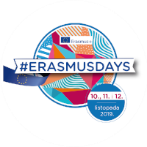 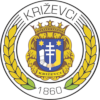 DAN ERASMUSA NA UČILIŠTUVisoko gospodarsko učilište u Križevcima obilježit će pod motom Inspiriraj se i pokreni Dan Erasmusa  u četvrtak, 10. listopada 2019. u 11.30 u velikoj predavaonici na Ratarni. Učilište se  pridružuje nacionalnom obilježavanju Dana Erasmusa (Erasmus Days), prigodnoj godišnjoj proslavi programa Erasmus+, najvećeg programa Europske unije namijenjenog obrazovanju, osposobljavanju, mladima i sportu. Bit će to prilika da svi sadašnji i budući korisnici, naši studenti i profesori, ali i šira javnost, saznaju  o rezultatima i prednostima naših mnogobrojnih Erasmus projekata, o koristima i posebnostima sudjelovanja, o primjerima dobre prakse... ProgramPozdravna riječ DekaniceErasmus projekti na Učilištu (Erasmus koordinatorica)Iskustva naših studenata (Češka, Francuska, Nizozemska, Portugal, Slovenija)Studenti pitajuDomjenak